Publicado en  el 29/11/2016 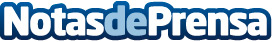 El IJEX y el grupo Sauco teatro ponen en marcha talleres para favorecer la acción juvenilEl Grupo Sauco teatro y el Instituto de la Juventud de Extremadura colaborarán para llevar a la población juvenil extremeña las técnicas teatrales aplicadas a la movilización y acción juvenil. Los talleres Theatrón: ser joven es ser se celebrarán en tres de los Espacios para la creación joven del IJEXDatos de contacto:Nota de prensa publicada en: https://www.notasdeprensa.es/el-ijex-y-el-grupo-sauco-teatro-ponen-en Categorias: Nacional Artes Visuales Extremadura http://www.notasdeprensa.es